Рисунок 5Звук от часов слышен на близком расстоянии от уха.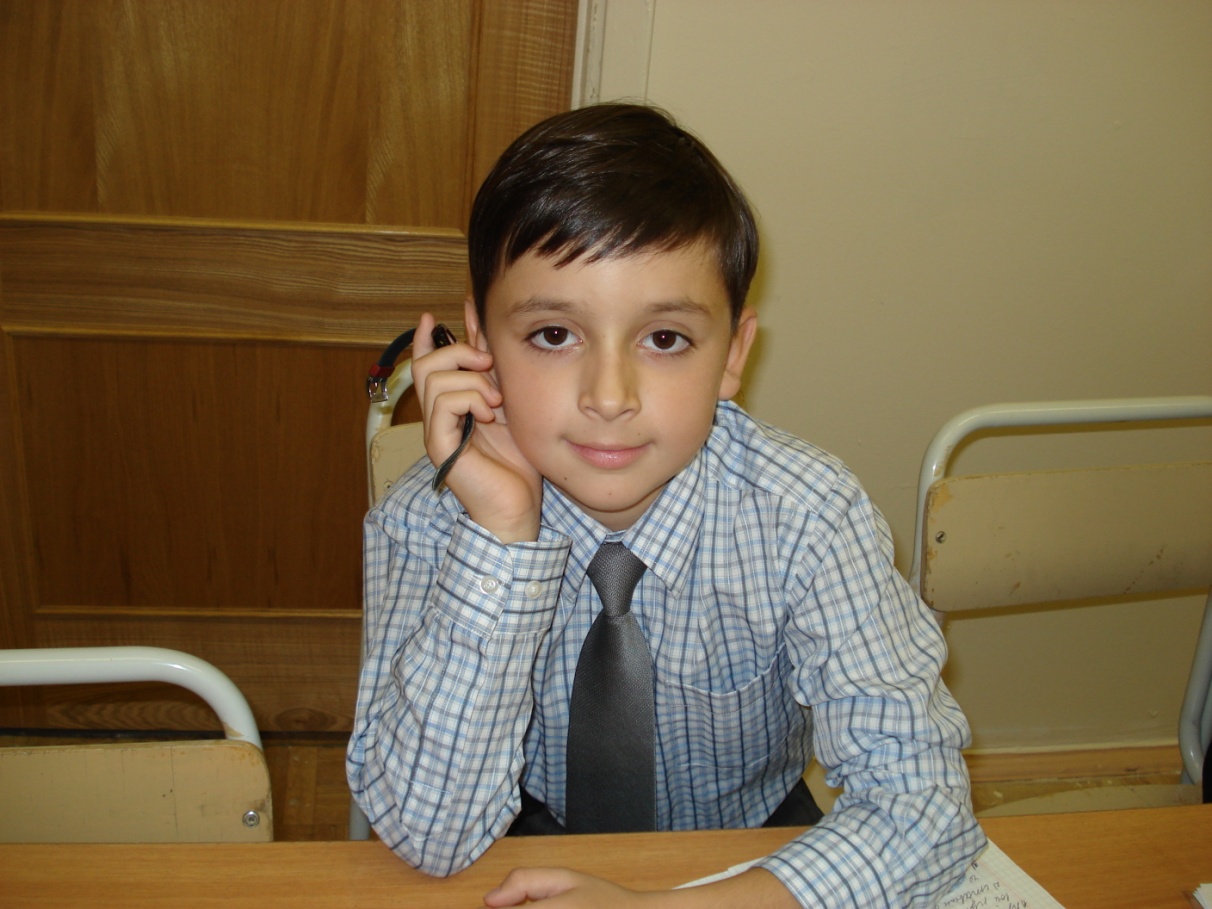 